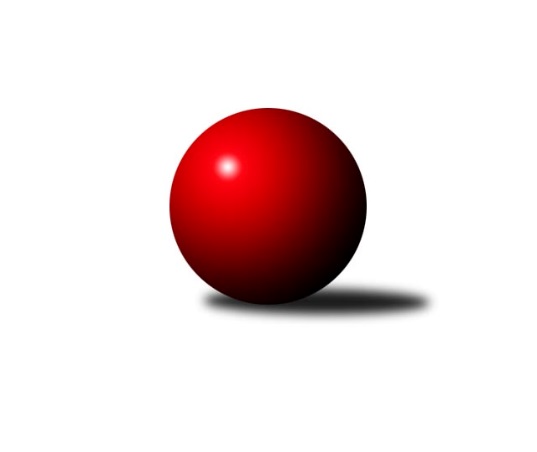 Č.23Ročník 2010/2011	26.3.2011Nejlepšího výkonu v tomto kole: 2663 dosáhlo družstvo: TJ  Odry ˝A˝Severomoravská divize 2010/2011Výsledky 23. kolaSouhrnný přehled výsledků:KK Hranice ˝A˝	- TJ Horní Benešov ˝C˝	12:4	2649:2581		26.3.TJ  Krnov ˝B˝	- Sokol Přemyslovice ˝B˝	12:4	2408:2325		26.3.TJ Sokol Sedlnice ˝A˝	- TJ VOKD Poruba ˝A˝	0:16	2441:2625		26.3.KK Minerva Opava ˝A˝	- TJ Sokol Bohumín ˝A˝	4:12	2577:2595		26.3.TJ  Odry ˝A˝	- TJ Tatran Litovel ˝A˝	10:6	2663:2643		26.3.TJ Jiskra Rýmařov ˝A˝	- TJ Horní Benešov ˝B˝	14:2	2603:2408		26.3.KK Šumperk ˝B˝	- SKK Ostrava ˝A˝	2:14	2493:2614		26.3.Tabulka družstev:	1.	TJ Tatran Litovel ˝A˝	23	15	1	7	200 : 168 	 	 2531	31	2.	KK Minerva Opava ˝A˝	23	14	2	7	228 : 140 	 	 2539	30	3.	SKK Ostrava ˝A˝	23	15	0	8	201 : 167 	 	 2522	30	4.	TJ  Odry ˝A˝	23	14	0	9	206 : 162 	 	 2534	28	5.	TJ Sokol Bohumín ˝A˝	23	12	0	11	209 : 159 	 	 2544	24	6.	KK Šumperk ˝B˝	23	11	2	10	182 : 186 	 	 2513	24	7.	TJ Horní Benešov ˝C˝	23	11	1	11	185 : 183 	 	 2524	23	8.	Sokol Přemyslovice ˝B˝	23	11	1	11	184 : 184 	 	 2507	23	9.	TJ VOKD Poruba ˝A˝	23	10	2	11	178 : 190 	 	 2490	22	10.	TJ Jiskra Rýmařov ˝A˝	23	10	1	12	184 : 184 	 	 2508	21	11.	KK Hranice ˝A˝	23	9	1	13	166 : 202 	 	 2508	19	12.	TJ  Krnov ˝B˝	23	9	1	13	157 : 211 	 	 2493	19	13.	TJ Sokol Sedlnice ˝A˝	23	8	1	14	158 : 210 	 	 2529	17	14.	TJ Horní Benešov ˝B˝	23	5	1	17	138 : 230 	 	 2470	11Podrobné výsledky kola:	 KK Hranice ˝A˝	2649	12:4	2581	TJ Horní Benešov ˝C˝	Dalibor Vinklar	 	 233 	 204 		437 	 0:2 	 442 	 	224 	 218		Jaromír Martiník	Jiří Terrich	 	 208 	 211 		419 	 2:0 	 397 	 	213 	 184		Vladislav Pečinka	Petr  Pavelka ml	 	 225 	 229 		454 	 2:0 	 446 	 	233 	 213		Michael Dostál	Marek Frydrych	 	 224 	 232 		456 	 2:0 	 378 	 	197 	 181		Michal Rašťák	Kamil Bartoš	 	 229 	 222 		451 	 2:0 	 440 	 	212 	 228		Zbyněk Černý	Petr  Pavelka st	 	 224 	 208 		432 	 0:2 	 478 	 	220 	 258		Tomáš Černýrozhodčí: Nejlepší výkon utkání: 478 - Tomáš Černý	 TJ  Krnov ˝B˝	2408	12:4	2325	Sokol Přemyslovice ˝B˝	Jaroslav Lakomý	 	 195 	 196 		391 	 0:2 	 426 	 	223 	 203		Milan Dvorský	Petr Vaněk	 	 210 	 202 		412 	 2:0 	 382 	 	187 	 195		Jiří Šoupal	František Vícha	 	 206 	 187 		393 	 2:0 	 350 	 	164 	 186		Zdeněk Peč	Pavel Jalůvka	 	 211 	 187 		398 	 0:2 	 403 	 	196 	 207		Eduard Tomek	Martin Weiss	 	 201 	 189 		390 	 2:0 	 380 	 	192 	 188		Jan Sedláček	Lukáš Vaněk	 	 212 	 212 		424 	 2:0 	 384 	 	200 	 184		Zdeněk Grulichrozhodčí: Nejlepší výkon utkání: 426 - Milan Dvorský	 TJ Sokol Sedlnice ˝A˝	2441	0:16	2625	TJ VOKD Poruba ˝A˝	Rostislav Kletenský	 	 202 	 228 		430 	 0:2 	 457 	 	227 	 230		Petr Basta	Zdeněk Skala	 	 208 	 196 		404 	 0:2 	 448 	 	215 	 233		Martin Skopal	Miroslav Mikulský	 	 193 	 208 		401 	 0:2 	 425 	 	220 	 205		Ivo Marek	Ivo Stuchlík	 	 205 	 206 		411 	 0:2 	 430 	 	217 	 213		Rostislav Bareš	Stanislav Brejcha *1	 	 186 	 190 		376 	 0:2 	 404 	 	192 	 212		Vladimír Trojek	Břetislav Mrkvica	 	 198 	 221 		419 	 0:2 	 461 	 	243 	 218		Petr Brablecrozhodčí: střídání: *1 od 51. hodu Adam ChvostekNejlepší výkon utkání: 461 - Petr Brablec	 KK Minerva Opava ˝A˝	2577	4:12	2595	TJ Sokol Bohumín ˝A˝	Zdeněk Chlopčík	 	 215 	 193 		408 	 0:2 	 420 	 	195 	 225		Fridrich Péli	Pavel Martinec	 	 235 	 207 		442 	 0:2 	 449 	 	206 	 243		Petr Kuttler	Tomáš Slavík	 	 206 	 216 		422 	 0:2 	 441 	 	205 	 236		Lucie Holeszová	Aleš Fischer	 	 208 	 223 		431 	 0:2 	 438 	 	206 	 232		Aleš Kohutek	Hana Luzarová	 	 223 	 218 		441 	 2:0 	 424 	 	210 	 214		Jaromír Piska	Vladimír Heiser	 	 209 	 224 		433 	 2:0 	 423 	 	224 	 199		Vladimír Šipularozhodčí: Nejlepší výkon utkání: 449 - Petr Kuttler	 TJ  Odry ˝A˝	2663	10:6	2643	TJ Tatran Litovel ˝A˝	Stanislav Ovšák	 	 222 	 234 		456 	 2:0 	 438 	 	223 	 215		Tomáš Truxa	Daniel Malina	 	 198 	 229 		427 	 0:2 	 447 	 	200 	 247		Martin Jindra	Miroslav Dimidenko	 	 201 	 207 		408 	 0:2 	 434 	 	215 	 219		Kamil Axman	Jaroslav Lušovský	 	 198 	 244 		442 	 2:0 	 430 	 	219 	 211		Jiří Čamek	Karel Chlevišťan	 	 221 	 237 		458 	 0:2 	 459 	 	238 	 221		Jiří Kráčmar	Petr Dvorský	 	 229 	 243 		472 	 2:0 	 435 	 	207 	 228		František Balekarozhodčí: Nejlepší výkon utkání: 472 - Petr Dvorský	 TJ Jiskra Rýmařov ˝A˝	2603	14:2	2408	TJ Horní Benešov ˝B˝	Marek Hampl	 	 226 	 184 		410 	 0:2 	 458 	 	221 	 237		Bohuslav Čuba	Jaroslav Heblák	 	 233 	 222 		455 	 2:0 	 404 	 	195 	 209		Zdeněk Žanda	Josef Pilatík	 	 211 	 207 		418 	 2:0 	 369 	 	184 	 185		Zdeněk Kment	Jaroslav Tezzele	 	 225 	 218 		443 	 2:0 	 382 	 	194 	 188		Robert Kučerka	Milan Dědáček	 	 229 	 217 		446 	 2:0 	 408 	 	221 	 187		David Láčík	Štěpán Charník	 	 218 	 213 		431 	 2:0 	 387 	 	193 	 194		Michal Blažekrozhodčí: Nejlepší výkon utkání: 458 - Bohuslav Čuba	 KK Šumperk ˝B˝	2493	2:14	2614	SKK Ostrava ˝A˝	Gustav Vojtek	 	 199 	 215 		414 	 2:0 	 412 	 	219 	 193		Tomáš Polášek	Pavel Heinisch	 	 200 	 217 		417 	 0:2 	 420 	 	216 	 204		Libor Tkáč	Milan Vymazal	 	 193 	 208 		401 	 0:2 	 427 	 	181 	 246		Miroslav Pytel	Michal Strachota	 	 195 	 212 		407 	 0:2 	 457 	 	219 	 238		Jiří Trnka	Petr Matějka	 	 221 	 189 		410 	 0:2 	 415 	 	203 	 212		Radek Foltýn	Jan Semrád	 	 224 	 220 		444 	 0:2 	 483 	 	235 	 248		Petr Holasrozhodčí: Nejlepší výkon utkání: 483 - Petr HolasPořadí jednotlivců:	jméno hráče	družstvo	celkem	plné	dorážka	chyby	poměr kuž.	Maximum	1.	Milan Dědáček 	TJ Jiskra Rýmařov ˝A˝	446.58	298.3	148.3	2.1	11/11	(496)	2.	Pavel Martinec 	KK Minerva Opava ˝A˝	441.68	297.1	144.6	3.1	9/11	(466)	3.	Petr Holas 	SKK Ostrava ˝A˝	440.11	295.4	144.7	2.8	12/12	(500)	4.	Jiří Trnka 	SKK Ostrava ˝A˝	438.61	293.5	145.1	2.3	11/12	(457)	5.	Karel Chlevišťan 	TJ  Odry ˝A˝	437.01	293.8	143.2	2.7	12/12	(479)	6.	Vladimír Heiser 	KK Minerva Opava ˝A˝	436.09	295.7	140.4	2.6	10/11	(495)	7.	Tomáš Černý 	TJ Horní Benešov ˝C˝	435.27	297.3	138.0	4.5	11/11	(478)	8.	Ivo Stuchlík 	TJ Sokol Sedlnice ˝A˝	435.06	293.5	141.6	3.4	11/11	(479)	9.	Fridrich Péli 	TJ Sokol Bohumín ˝A˝	433.70	291.1	142.6	4.8	11/12	(489)	10.	Martin Skopal 	TJ VOKD Poruba ˝A˝	431.92	291.4	140.5	3.3	9/12	(477)	11.	Eduard Tomek 	Sokol Přemyslovice ˝B˝	431.29	291.7	139.6	3.2	13/13	(472)	12.	Luděk Slanina 	KK Minerva Opava ˝A˝	431.29	289.6	141.7	2.5	10/11	(469)	13.	Zbyněk Černý 	TJ Horní Benešov ˝C˝	431.24	291.5	139.8	3.5	11/11	(488)	14.	Vladimír Šipula 	TJ Sokol Bohumín ˝A˝	430.95	297.3	133.6	5.1	11/12	(458)	15.	František Baleka 	TJ Tatran Litovel ˝A˝	430.93	295.4	135.5	4.8	11/12	(467)	16.	Petr Vaněk 	TJ  Krnov ˝B˝	430.64	290.7	139.9	4.0	11/11	(458)	17.	Petr Axman 	TJ Tatran Litovel ˝A˝	430.59	296.2	134.4	3.9	9/12	(493)	18.	Lucie Holeszová 	TJ Sokol Bohumín ˝A˝	430.34	288.7	141.6	3.2	11/12	(472)	19.	Tomáš Slavík 	KK Minerva Opava ˝A˝	429.98	289.7	140.3	4.4	8/11	(467)	20.	Jaroslav Lušovský 	TJ  Odry ˝A˝	429.61	297.4	132.2	4.8	11/12	(468)	21.	Ladislav Janáč 	TJ Jiskra Rýmařov ˝A˝	429.56	289.8	139.8	3.1	9/11	(456)	22.	Petr  Pavelka ml 	KK Hranice ˝A˝	428.86	290.8	138.0	4.8	11/11	(491)	23.	Petr Dvorský 	TJ  Odry ˝A˝	428.58	293.3	135.2	3.4	11/12	(472)	24.	Jiří Čamek 	TJ Tatran Litovel ˝A˝	427.51	292.5	135.0	5.3	10/12	(491)	25.	Jan Stuchlík 	TJ Sokol Sedlnice ˝A˝	427.47	290.6	136.9	5.1	10/11	(457)	26.	Aleš Kohutek 	TJ Sokol Bohumín ˝A˝	427.18	294.9	132.3	3.8	12/12	(464)	27.	Petr Kuttler 	TJ Sokol Bohumín ˝A˝	426.76	291.5	135.3	3.7	11/12	(464)	28.	Stanislav Brejcha 	TJ Sokol Sedlnice ˝A˝	426.73	290.7	136.1	4.2	11/11	(455)	29.	Libor Tkáč 	SKK Ostrava ˝A˝	425.06	291.1	134.0	4.1	10/12	(458)	30.	Petr Brablec 	TJ VOKD Poruba ˝A˝	424.66	289.2	135.4	4.3	11/12	(461)	31.	Milan Dvorský 	Sokol Přemyslovice ˝B˝	424.22	290.5	133.7	4.6	12/13	(468)	32.	Stanislav Ovšák 	TJ  Odry ˝A˝	424.09	291.0	133.0	4.0	11/12	(459)	33.	Pavel Heinisch 	KK Šumperk ˝B˝	423.42	289.3	134.1	5.1	12/12	(485)	34.	Petr Matějka 	KK Šumperk ˝B˝	423.40	284.2	139.2	3.3	12/12	(469)	35.	Miroslav Mikulský 	TJ Sokol Sedlnice ˝A˝	421.71	292.0	129.7	6.5	11/11	(466)	36.	Vladislav Pečinka 	TJ Horní Benešov ˝C˝	421.55	293.5	128.1	7.1	11/11	(464)	37.	Petr  Pavelka st 	KK Hranice ˝A˝	421.46	286.9	134.5	4.7	10/11	(472)	38.	Martin Jindra 	TJ Tatran Litovel ˝A˝	421.23	293.5	127.7	5.0	9/12	(454)	39.	Bohuslav Čuba 	TJ Horní Benešov ˝B˝	420.63	290.3	130.4	5.0	12/12	(461)	40.	František Vícha 	TJ  Krnov ˝B˝	420.57	285.4	135.2	5.8	11/11	(448)	41.	Zdeněk Černý 	TJ Horní Benešov ˝C˝	420.41	291.6	128.8	4.2	10/11	(458)	42.	Miroslav Dimidenko 	TJ  Odry ˝A˝	420.04	286.0	134.0	5.1	11/12	(463)	43.	Petr Rak 	TJ Horní Benešov ˝B˝	419.98	287.0	133.0	4.8	8/12	(441)	44.	Kamil Bartoš 	KK Hranice ˝A˝	419.72	289.3	130.5	5.3	11/11	(492)	45.	Jiří Kráčmar 	TJ Tatran Litovel ˝A˝	419.65	284.9	134.8	4.9	11/12	(460)	46.	Rostislav Bareš 	TJ VOKD Poruba ˝A˝	418.76	289.0	129.7	6.0	11/12	(480)	47.	Jaroslav Tezzele 	TJ Jiskra Rýmařov ˝A˝	418.15	280.2	138.0	3.6	9/11	(466)	48.	Miroslav Pytel 	SKK Ostrava ˝A˝	418.06	290.6	127.4	4.8	11/12	(462)	49.	Ivo Marek 	TJ VOKD Poruba ˝A˝	417.86	285.3	132.6	4.1	11/12	(446)	50.	Zdeněk Chlopčík 	KK Minerva Opava ˝A˝	417.49	286.3	131.2	4.6	9/11	(441)	51.	Jan Semrád 	KK Šumperk ˝B˝	417.07	290.0	127.1	6.4	11/12	(470)	52.	Zdeněk Grulich 	Sokol Přemyslovice ˝B˝	417.07	286.1	130.9	5.6	13/13	(473)	53.	Petr Dankovič 	TJ Horní Benešov ˝B˝	416.86	289.4	127.4	4.2	11/12	(465)	54.	Jan Sedláček 	Sokol Přemyslovice ˝B˝	416.60	286.9	129.7	4.5	12/13	(472)	55.	Aleš Fischer 	KK Minerva Opava ˝A˝	416.24	287.4	128.8	4.7	8/11	(467)	56.	Milan Vymazal 	KK Šumperk ˝B˝	414.91	285.0	129.9	3.7	11/12	(476)	57.	Michal Strachota 	KK Šumperk ˝B˝	414.64	283.0	131.7	6.0	12/12	(459)	58.	Michael Dostál 	TJ Horní Benešov ˝C˝	414.36	291.0	123.4	4.7	11/11	(451)	59.	Kamil Axman 	TJ Tatran Litovel ˝A˝	414.19	286.4	127.8	5.2	11/12	(462)	60.	Stanislav Brokl 	KK Minerva Opava ˝A˝	413.46	287.0	126.4	5.9	8/11	(466)	61.	Martin Weiss 	TJ  Krnov ˝B˝	413.08	289.3	123.7	7.2	11/11	(438)	62.	Jan Polášek 	SKK Ostrava ˝A˝	412.71	287.7	125.0	6.1	9/12	(452)	63.	Jiří Šoupal 	Sokol Přemyslovice ˝B˝	412.35	285.8	126.6	6.7	11/13	(450)	64.	Zdeněk Peč 	Sokol Přemyslovice ˝B˝	412.22	285.7	126.6	8.9	9/13	(458)	65.	Michal Blažek 	TJ Horní Benešov ˝B˝	411.86	285.3	126.6	6.9	10/12	(443)	66.	Jiří Terrich 	KK Hranice ˝A˝	409.90	288.5	121.4	7.6	11/11	(449)	67.	Gustav Vojtek 	KK Šumperk ˝B˝	409.36	280.3	129.0	5.4	9/12	(446)	68.	Robert Kučerka 	TJ Horní Benešov ˝B˝	407.99	280.8	127.2	6.7	10/12	(458)	69.	Miluše Rychová 	TJ  Krnov ˝B˝	407.08	285.8	121.3	5.6	10/11	(431)	70.	Jaromír Piska 	TJ Sokol Bohumín ˝A˝	405.05	283.6	121.4	7.7	11/12	(427)	71.	Rostislav Kletenský 	TJ Sokol Sedlnice ˝A˝	404.12	283.2	120.9	5.1	9/11	(448)	72.	Zdeněk Kment 	TJ Horní Benešov ˝B˝	402.63	286.8	115.9	7.4	8/12	(444)	73.	Ladislav Mika 	TJ VOKD Poruba ˝A˝	400.90	285.1	115.8	8.0	10/12	(423)	74.	Michal Rašťák 	TJ Horní Benešov ˝C˝	400.71	277.7	123.0	7.2	10/11	(442)	75.	Vladimír Vavrečka 	TJ  Krnov ˝B˝	395.60	281.1	114.5	6.8	10/11	(433)		Lukáš Vaněk 	TJ  Krnov ˝B˝	450.85	300.4	150.5	2.8	5/11	(480)		Petr Kozák 	TJ Horní Benešov ˝B˝	445.00	296.0	149.0	5.0	1/12	(445)		Jaroslav Vymazal 	KK Šumperk ˝B˝	443.87	296.0	147.9	3.9	5/12	(458)		Josef Grulich 	Sokol Přemyslovice ˝B˝	443.00	294.5	148.5	3.5	2/13	(451)		Hana Luzarová 	KK Minerva Opava ˝A˝	441.00	307.0	134.0	2.0	1/11	(441)		Miroslav Talášek 	TJ Tatran Litovel ˝A˝	438.22	303.9	134.3	4.0	3/12	(442)		Roman Šíma 	TJ  Odry ˝A˝	438.00	307.0	131.0	6.0	1/12	(438)		Pavel Niesyt 	TJ Sokol Bohumín ˝A˝	433.25	301.3	132.0	4.3	2/12	(447)		Jaromír Martiník 	TJ Horní Benešov ˝C˝	431.50	290.5	141.0	5.0	2/11	(442)		Josef Matušek 	TJ Jiskra Rýmařov ˝A˝	431.00	290.0	141.0	7.0	1/11	(431)		Oldřich Pajchl 	Sokol Přemyslovice ˝B˝	431.00	292.3	138.7	3.3	1/13	(457)		Josef Suchan 	KK Šumperk ˝B˝	429.00	287.0	142.0	4.0	1/12	(429)		Romana Valová 	TJ Jiskra Rýmařov ˝A˝	428.00	292.5	135.5	5.0	1/11	(438)		Jiří Fiala 	TJ Tatran Litovel ˝A˝	428.00	293.0	135.0	4.0	1/12	(428)		Jakub Mokoš 	TJ Tatran Litovel ˝A˝	427.00	301.0	126.0	6.0	1/12	(427)		Pavel Gerlich 	SKK Ostrava ˝A˝	426.83	289.7	137.2	3.3	3/12	(451)		Marek Frydrych 	KK Hranice ˝A˝	426.69	287.4	139.2	4.6	7/11	(456)		Jaroslav Jedelský 	KK Šumperk ˝B˝	423.00	299.0	124.0	6.0	1/12	(423)		Josef Pilatík 	TJ Jiskra Rýmařov ˝A˝	421.68	286.3	135.4	3.4	7/11	(445)		Adam Chvostek 	TJ Sokol Sedlnice ˝A˝	421.16	286.3	134.8	6.7	7/11	(466)		Petr Luzar 	KK Minerva Opava ˝A˝	419.17	289.3	129.8	4.3	2/11	(431)		Jan Kriwenky 	TJ Horní Benešov ˝B˝	419.00	289.0	130.0	8.0	1/12	(419)		Jan Šebek 	TJ  Odry ˝A˝	418.75	283.1	135.6	4.8	6/12	(456)		David Hampl 	TJ Jiskra Rýmařov ˝A˝	418.60	277.7	140.9	5.4	5/11	(453)		Martin Juřica 	TJ Sokol Sedlnice ˝A˝	417.00	281.0	136.0	7.0	1/11	(417)		Martin Mikeska 	TJ Jiskra Rýmařov ˝A˝	415.75	286.8	129.0	3.5	1/11	(448)		Zdeňka Habartová 	TJ Horní Benešov ˝B˝	415.50	277.0	138.5	4.5	1/12	(418)		Dalibor Vinklar 	KK Hranice ˝A˝	415.19	286.7	128.5	5.5	7/11	(451)		Jaromír Janošec 	TJ Tatran Litovel ˝A˝	415.00	292.0	123.0	4.0	1/12	(415)		Petr Basta 	TJ VOKD Poruba ˝A˝	414.16	283.9	130.3	5.1	7/12	(457)		Michal Ihnát 	TJ Jiskra Rýmařov ˝A˝	413.75	293.8	120.0	8.5	2/11	(420)		Radek Foltýn 	SKK Ostrava ˝A˝	413.67	300.3	113.3	9.7	3/12	(429)		Jaromír  Hendrych ml. 	TJ Horní Benešov ˝C˝	413.50	279.0	134.5	9.3	2/11	(450)		Zdeněk Žanda 	TJ Horní Benešov ˝B˝	412.50	285.3	127.2	9.0	4/12	(450)		Břetislav Mrkvica 	TJ Sokol Sedlnice ˝A˝	412.16	286.2	126.0	4.8	5/11	(444)		Jaroslav Vidim 	TJ Tatran Litovel ˝A˝	412.00	278.0	134.0	4.0	1/12	(412)		Tomáš Truxa 	TJ Tatran Litovel ˝A˝	411.60	289.3	122.3	6.1	7/12	(438)		Vladimír Hudec 	KK Hranice ˝A˝	411.42	286.0	125.4	6.7	6/11	(469)		Petr Chlachula 	TJ Jiskra Rýmařov ˝A˝	411.00	287.0	124.0	5.5	2/11	(423)		Michal Kolář 	Sokol Přemyslovice ˝B˝	410.00	282.0	128.0	12.0	1/13	(410)		Pavel Jalůvka 	TJ  Krnov ˝B˝	409.76	282.8	126.9	6.1	6/11	(457)		Josef Mikeska 	TJ Jiskra Rýmařov ˝A˝	409.67	284.0	125.7	7.3	3/11	(440)		Karel Pitrun 	KK Hranice ˝A˝	409.56	280.1	129.5	4.7	6/11	(434)		Jiří Polášek 	TJ Jiskra Rýmařov ˝A˝	409.00	285.0	124.0	3.0	1/11	(409)		Pavel Močár 	Sokol Přemyslovice ˝B˝	408.50	286.5	122.0	6.0	2/13	(413)		Jaroslav Chvostek 	TJ Sokol Sedlnice ˝A˝	407.83	283.2	124.7	3.3	4/11	(426)		Stanislav Brosinger 	TJ Tatran Litovel ˝A˝	407.00	288.5	118.5	6.0	2/12	(431)		David Láčík 	TJ Horní Benešov ˝B˝	404.87	277.5	127.4	6.7	5/12	(432)		Daniel Malina 	TJ  Odry ˝A˝	404.83	287.1	117.7	7.9	7/12	(455)		Štěpán Charník 	TJ Jiskra Rýmařov ˝A˝	404.61	279.3	125.3	6.7	7/11	(467)		Marek Hampl 	TJ Jiskra Rýmařov ˝A˝	404.43	280.8	123.6	5.3	5/11	(432)		Zdeněk Kuna 	SKK Ostrava ˝A˝	404.07	284.9	119.1	7.5	7/12	(434)		Zdeněk Skala 	TJ Sokol Sedlnice ˝A˝	404.00	265.0	139.0	5.0	1/11	(404)		Vladimír Trojek 	TJ VOKD Poruba ˝A˝	403.75	290.0	113.7	7.5	6/12	(448)		Roman Honl 	TJ Sokol Bohumín ˝A˝	403.00	275.5	127.5	5.0	1/12	(419)		Jaroslav Heblák 	TJ Jiskra Rýmařov ˝A˝	402.07	278.5	123.6	8.2	6/11	(455)		Zdeněk Šíma 	TJ  Odry ˝A˝	402.00	272.0	130.0	3.0	1/12	(402)		Lada Péli 	TJ Sokol Bohumín ˝A˝	401.80	279.2	122.6	7.1	6/12	(453)		Jan Mika 	TJ VOKD Poruba ˝A˝	401.69	282.2	119.5	8.4	7/12	(444)		Jaromír Čech 	TJ  Krnov ˝B˝	401.33	274.3	127.0	5.7	3/11	(417)		Miroslav Sigmund 	TJ Tatran Litovel ˝A˝	401.00	278.0	123.0	7.0	1/12	(401)		Tomáš Polášek 	SKK Ostrava ˝A˝	400.85	279.6	121.3	7.2	5/12	(433)		Miroslav Petřek  st.	TJ Horní Benešov ˝B˝	398.50	270.5	128.0	8.3	2/12	(421)		Jaroslav Horáček 	TJ Jiskra Rýmařov ˝A˝	397.60	276.2	121.4	7.5	5/11	(428)		Lukáš Trojek 	TJ VOKD Poruba ˝A˝	396.00	291.0	105.0	12.0	1/12	(396)		Stanislav Kopal 	TJ  Krnov ˝B˝	394.00	275.8	118.3	9.8	2/11	(408)		Josef Plšek 	KK Minerva Opava ˝A˝	391.92	274.8	117.1	7.6	7/11	(424)		Lukáš Sedláček 	Sokol Přemyslovice ˝B˝	391.80	276.0	115.8	8.0	5/13	(415)		Jaroslav Lakomý 	TJ  Krnov ˝B˝	391.00	284.0	107.0	8.0	1/11	(391)		Jindřich Dankovič 	TJ Horní Benešov ˝B˝	389.50	271.0	118.5	6.0	2/12	(405)		Dominik Tesař 	TJ Horní Benešov ˝B˝	388.25	274.8	113.5	8.3	4/12	(406)		David Čulík 	TJ Tatran Litovel ˝A˝	386.00	269.5	116.5	4.0	2/12	(399)		Miroslav Futerko 	SKK Ostrava ˝A˝	386.00	272.0	114.0	8.0	2/12	(419)		Marcela Jurníčková 	Sokol Přemyslovice ˝B˝	382.00	290.0	92.0	11.0	1/13	(382)		Jiří Brož 	TJ  Odry ˝A˝	379.50	273.0	106.5	8.0	2/12	(399)		Michal Vavrák 	TJ Horní Benešov ˝C˝	378.00	294.0	84.0	15.0	1/11	(378)		Miroslav Složil 	SKK Ostrava ˝A˝	377.50	264.5	113.0	8.3	3/12	(393)		Dan  Šodek 	SKK Ostrava ˝A˝	374.00	267.0	107.0	6.0	1/12	(374)		Jiří Štekbauer 	TJ  Odry ˝A˝	366.00	278.0	88.0	12.0	1/12	(366)Sportovně technické informace:Starty náhradníků:registrační číslo	jméno a příjmení 	datum startu 	družstvo	číslo startu
Hráči dopsaní na soupisku:registrační číslo	jméno a příjmení 	datum startu 	družstvo	Program dalšího kola:24. kolo2.4.2011	so	9:00	SKK Ostrava ˝A˝ - TJ  Odry ˝A˝	2.4.2011	so	9:00	TJ Tatran Litovel ˝A˝ - KK Minerva Opava ˝A˝	2.4.2011	so	9:00	TJ Sokol Bohumín ˝A˝ - TJ Sokol Sedlnice ˝A˝	2.4.2011	so	9:00	TJ VOKD Poruba ˝A˝ - TJ  Krnov ˝B˝	2.4.2011	so	12:30	TJ Horní Benešov ˝C˝ - TJ Horní Benešov ˝B˝	2.4.2011	so	13:00	KK Šumperk ˝B˝ - TJ Jiskra Rýmařov ˝A˝	2.4.2011	so	15:30	Sokol Přemyslovice ˝B˝ - KK Hranice ˝A˝	Nejlepší šestka kola - absolutněNejlepší šestka kola - absolutněNejlepší šestka kola - absolutněNejlepší šestka kola - absolutněNejlepší šestka kola - dle průměru kuželenNejlepší šestka kola - dle průměru kuželenNejlepší šestka kola - dle průměru kuželenNejlepší šestka kola - dle průměru kuželenNejlepší šestka kola - dle průměru kuželenPočetJménoNázev týmuVýkonPočetJménoNázev týmuPrůměr (%)Výkon6xPetr HolasOstrava A4837xTomáš ČernýHor.Beneš.C112.084785xTomáš ČernýHor.Beneš.C4787xPetr HolasOstrava A112.034835xPetr DvorskýTJ Odry4722xPetr BrablecVOKD A110.694611xPetr BrablecVOKD A4613xPetr BastaVOKD A109.734572xJiří KráčmarLitovel4593xPetr DvorskýTJ Odry108.484724xKarel ChlevišťanTJ Odry4582xMilan DvorskýPřemyslov. B108.01426